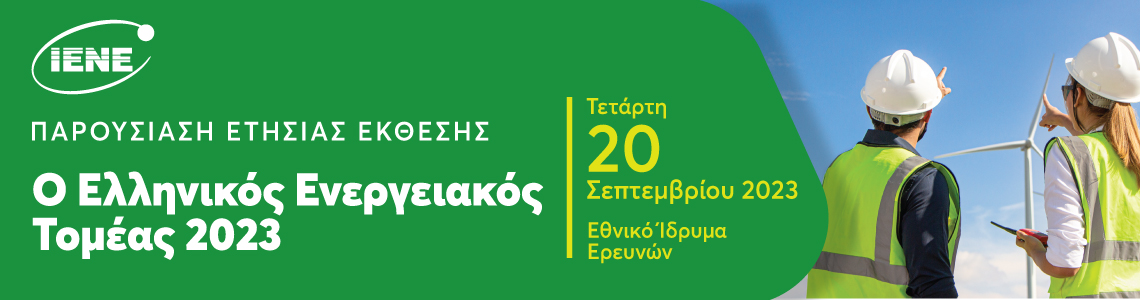 Παρουσίαση Ετήσιας Έκθεσης ΙΕΝΕ «Ο Ελληνικός Ενεργειακός Τομέας 2023»Τετάρτη 20 Σεπτεμβρίου 2023, Εθνικό Ίδρυμα ΕρευνώνΔελτίο  Συμμετοχής για τους εκπροσώπους του ΤύπουΙνστιτούτο Ενέργειας Νοτιοανατολικής Ευρώπης (ΙΕΝΕ)Aλεξ. Σούτσου 3, 10671 Αθήνα, Τηλ.: 210-3628457, 3640278, Fax: 210-3646144e-mail: admin@iene.gr website: www.iene.gr, 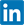 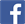 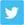 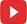 Ονοματεπώνυμο: Μέσο Επικοινωνίας:Τίτλος: ΔημοσιογράφοςΤαχυδρομική Διεύθυνση:Τηλέφωνα: E-mail: Παρακολούθηση με φυσική παρουσία  ή διαδικτυακά 